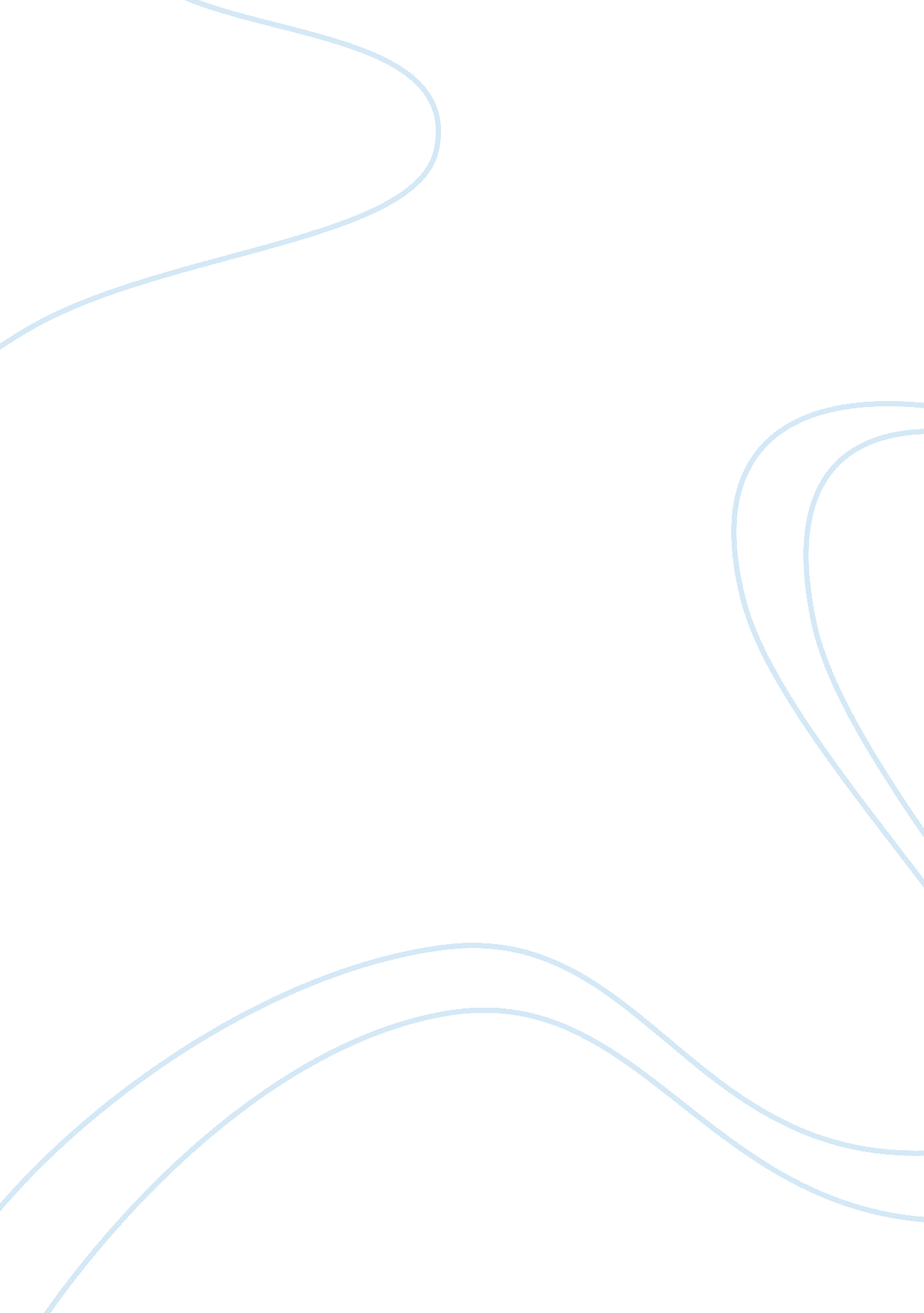 Business and society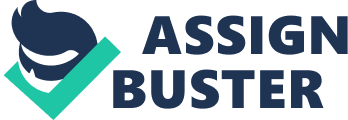 Business & Society Name: Course: Date: Business & Society One method in which shareholders can be able to exercise their rights as shareholders is through voting of directors as well as on other corporate matters affecting the corporation such as approving of changes to the articles of incorporation, approving of mergers and acquisitions, sale of assets and dissolution of the corporation. In the chosen corporation, shareholder voting affects the returns of the company since approving of one corporate governance proposal increases shareholder value. The only way to ensure that directors of a corporation are held accountable of their actions is by altering the articles of incorporation that limits their powers or disapproving their proposals or actions as well as refusing to re-elect them. Exercising this right by the shareholders ensures that directors remain accountable to the shareholders whom they have a legal obligation to serve (Sherrow & Marzilli, 2010). Safe use of products or product stewardship is a responsibility of all players within the product life cycle to ensure reduction environmental as well as other implications of product. Although manufacturers have the biggest responsibilities of ensuring production of safe products, other players in the cycle can ensure safety through educating consumers on safe use as well as helping consumers with returning products for recycling. Therefore, safety can be achieved by all within the cycle by educating consumers on making the right choice as well as using products safely and efficiently. Some products might have long-term effects that could go undetected for several years; therefore, it is important to have thorough product testing. Product testing should be done as many times as required to show the effect that could be realized. Additionally, they should be tested for as long as it is necessary to realize any side effects to the consumers (Sherrow & Marzilli, 2010). Employers should not have a lot of control over employee private life outside of work. In many instances in United States, many employers require people to give a lot of information over their private life such as sexuality as well as health matters. Some people are denied jobs on such accounts, which is unfair. Therefore, employers should only have control over private life if it affects work related issues. Otherwise, they should not have control over the private lives of their employee. Governments on the other hand are responsible for the welfare of the people. Any factor that could mean reducing the quality of life of people is within their jurisdiction. Therefore, in burning the use of Trans fats, the government is protecting the citizens from its harm. Government should only control the lives of people to the extent it is for their own benefit. Some discrimination within the employment is considered legal depending on the needs of the job. For instance, although the law stipulates that people above the age of 40 should not be discriminated on terms of employment based on their age, it does not allow people above the age of 50 to be hired as police officers. This is because of the requirements of doing the job. Such discrimination is known as Bona Fide Occupational Qualification. In order to attract diverse applicants for employment, employers need to consider the following steps. Creating a policy that emphasizes on creation of a diverse workforce, update the company information centers to inform people of the company stance, establish requirements that require a certain minimum requirement without regards to background, ensure a policy about workforce diversity in the job description as well as use means that reach to a diverse population (Aspen Publishers 2008). Reference Aspen Publishers. (2008). Employment Discrimination: Keyed to Courses Using Friedman’s the Law of Employment Discrimination. New York, N. Y: Aspen Publishers. Sherrow, V. & Marzilli, A, (2010). Product Liability. New York, N. Y: Infobase Publishing. 